【今日主題】主再來時，你在忙什麼彭懷冰弟兄經文︰馬太福音24~25章      路加福音19:11-27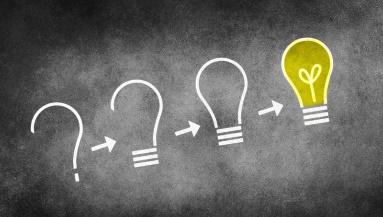 壹、引言一、使徒信經    我信上帝，全能的父，創造天地的主。我信耶穌基督，上帝的獨生子，我們的主；因著聖靈成孕，從童女馬利亞所生；在本丟彼拉多手下遇難，被釘在十字架上，死了，葬了；下到陰間；第三天從死裏復活；後升天，坐在無所不能的父上帝的右邊；將來要從那裏降臨，審判活人、死人。我信聖靈；一聖基督教會，聖徒相通；罪得赦免；肉身復活；並且永生。阿們。二、我們信仰的核心包括了耶穌基督的降生、遇難、釘死、埋葬、復活、升天及降臨、審判。通常教導焦點在耶穌第一次，我們藉著洗禮表明與基督一起（加3:27），見證自己已經與基督同死、同葬、同復活。三、歷世歷代的基督徒們確信耶穌基督一定會再來。問題是：在耶穌再來之前，我們當如何等候呢？在忙些什麼？難道和初代的門徒一樣『站著望天』嗎？不要忽略在聖經中有關祂再來要施行審判，這些教導處處可見。貳、再來及審判的預言一、聖經中有三分之一以上的篇幅為預言。二、聖經預言中有三分之一為主的再來。除了贖罪的道理以外，沒有別的道理受到這樣的重視。我們悉心研究，便可發現它的重要性。三、以馬忤斯課程基督徒信仰的基本要道第十課：主的再來A. 聖經正不斷應驗主再來的預言（三 1-2）B. 好譏誚的人愚蠢地以主再來為笑柄（三3-7）C. 主必再來（三8-9）D. 信徒對祂再來的回應 （三10-18）叁、橄欖山預言中的比喻一、無花果樹的比喻（太25:31-46）二、忠心與假冒為善的管家的比喻（太24:45-51）三、十個童女的比喻（太25:1-13）四、分派銀子做生意的比喻（太25:14-30）五、分別綿羊山羊的比喻（太25:31-46）肆、再來前預備的比喻一、往遠方得國的貴胄  1. 他的計劃：往遠方去，要得國回來。  2. 他的安排：      a. 召來十僕     b. 授予十銀  3. 他的要求：     a. 堅信他必回來     b. 忠於所受使命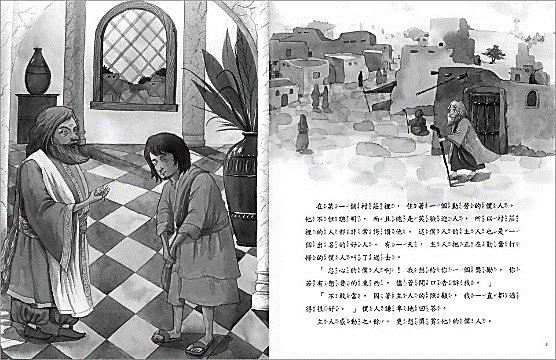 二、凱旋歸來的貴胄  1. 獎賞忠僕：  2. 怒責惡僕：  3. 嚴懲叛徒：三、比喻的重點  1. 去作生意：將自己忙於（to busy oneself with）。主人吩咐僕人在這段時間去作生意、將自己忙於銀行或貿易的事上，而不是遊手好閒。誠然，每個人在如何運用這筆錢的方式上都是相當自由的，不過也當知道將要在適當的時候交賬。  2. 交帳時刻：這貴胄得國回來把僕人叫來，要他們把作生意的賬目作個交代。至終只有分成兩種人︰那些妥善運用金錢去作生意的人，以及那些沒有好好使用金錢去作生意的人。  3. 一錠銀子：主並沒有進一步說明銀子代表甚麼？坎培摩根認為這「一錠銀子」乃是指為祂作見證的機會，這乃是祂託付給每一個僕人的。主人就是要他的僕人們善自經營，去作生意，直等我回來。四、比喻的應用   1. 主交銀給每個人：每個蒙恩得救的信徒、教會、團契都從主那裏領受恩賜，所以我們都應當把握機會、運用恩賜、忠心見證主恩，等主回來時好交帳。主得國回來算帳的時候，那忠心殷勤作工、為主多得人、多結果子的必有大賞賜，主要將更大的責任和更大的權柄託付他們。而那些雖得救卻懶散不結果子的，主來時必受虧損。   2. 賞罰分明的主：祂再來的時候，國度將要顯現。那時，祂的權柄首先彰顯在祂對付祂的僕人這事上，祂要和祂的僕人算帳，看看他們如何應用祂的銀子。值得注意的是：忠心僕人所得的獎賞，並不是叫他們從此洗手不幹，坐下來好好的享受。他們的獎賞，一個是管理十座城，另一個是五座城。工作的獎賞便是負擔更多的工作。神對那些經得起考驗的人的獎賞，便是更深的信任。   3. 凡有的，還要加給他；沒有的，連他所有的也要奪過來。基督徒的屬靈生命沒有靜止不動的那回事。我們一是所得的愈來愈多，一是盡失一切。我們要嘛攀上高峰，要嘛向下墜落。伍、結論一、主耶穌很快就要再來，我們看見了無花果樹發嫩抽芽了嗎？我們是那種僕人、使女呢？我們要戰戰兢兢地自我檢討：既然受託，是否忠於所託？曾否盡力而行？在主再來和眾僕人算帳時，祂是否對我滿意？ 二、每一個人都有責任為那已離開的君王，經營屬天的生意！耶穌基督的每一個僕人，都有責任使用祂所託付的真理、福音、耶穌的倫理、和祂來到世上所完成的事工作為本錢，來為耶穌作買賣。 三、今天祂正邁向祂的寶座，祂要去得國也將要回來。祂已經給我們每個人銀子，好在這段時間作買賣。我們是否在祂回來前好好運用受託的這「一錠銀子」呢？祂會不會因為我們沒有在這段時間內將自己忙於生意的事上而同樣被定罪？本週各項聚會今日	09:30	兒童主日學		09:45	主日講道	彭懷冰弟兄		09:45	中學生團契		11: 00	慕道班		11:00《擘餅記念主聚會》	週二 07:30	晨更禱告會	19:30	英文查經班週三	19:30	交通禱告會	陳宗賢弟兄週四	14:30	姊妹聚會	成淑靜姊妹		15:30	姊妹禱告會	王正和姊妹週五	19:30	小社青	查經聚會			愛的團契	提摩太後書二週六	14:00	大專團契	家庭聚會		18:00	社青團契	讀書會台北基督徒聚會處            第2536期  2018.07.01網站：http://www.taipeiassembly.org   年度主題：天上的國民˙地上的教會		主日上午	主日下午 	下週主日上午	下週主日下午	聚會時間：9時45分	2時00分	9時45分	2時00分	司     會：任  駿弟弟兄		羅煜寰弟兄	領        詩：任  駿弟弟兄		賴大隨弟兄	七月份同工會	司     琴：俞齊君姊妹			王清清姊妹	主席:任 駿弟兄	講     員：彭懷冰弟兄		下週講員：唐麗川弟兄	本週題目：主再來時，你在忙什麼	下週主題：在基督裡是新造的人	本週經文：太24~25章，路19:11-27	下週經文：哥林多後書5:17	上午招待：蔣震彥弟兄 林和東弟兄	下週招待：吳瑞碧姊妹 施兆利姊妹			楊晴智姊妹誰是忠心有見識的僕人，為主人所派，管理家裏的人，按時分糧給他們呢？主人來到，看見他這樣行，那僕人就有福了。                                                                                      馬太福音24:45~46臺北市中正區100南海路39號。電話（02）23710952傳真（02）23113751【董事會+同工會】下週主日（7/8）下午1:00將召開「財團法人董事會」，審查教會財產事宜，敬請董事同工參加。下午2:00將召開「七月份同工會」，敬請各團契(事工)相關同工，並歡迎關心教會事工者參加。7/22【健康講座】養命先養肺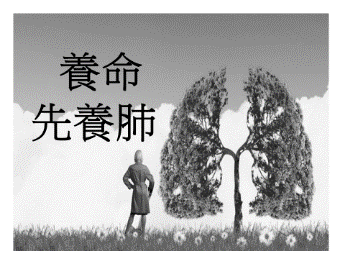 在灰濛濛、二手煙的天空，在滿佈油煙的危險因子中，我們應該如何養護我們的肺呢？講師:許家蓁姊妹(護理師)時間:7/22(日)下午2:10